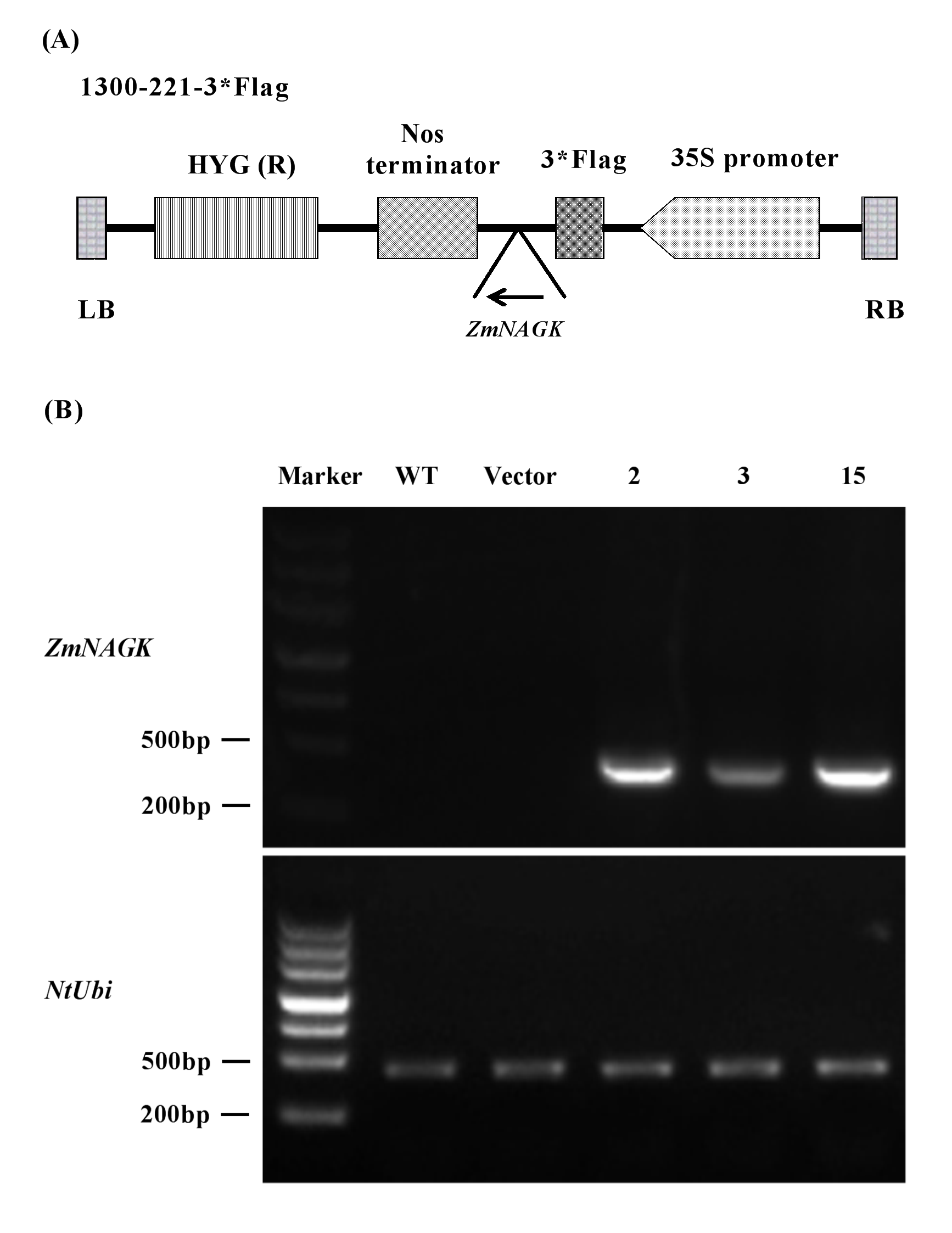 Supplemental Figure 1 Construction of the ZmNAGK overexpressing transgenic plants. (A) Construction of the transgenic vector 1300-221-3*Flag-ZmNAGK. (B) Analysis of ZmNAGK expression in T2 vector-transformed and ZmNAGK (-2, -3 and -15) tobacco plants. Expression level of ZmNAGK relative to NtUbi was analyzed by semi-qRT-PCR. 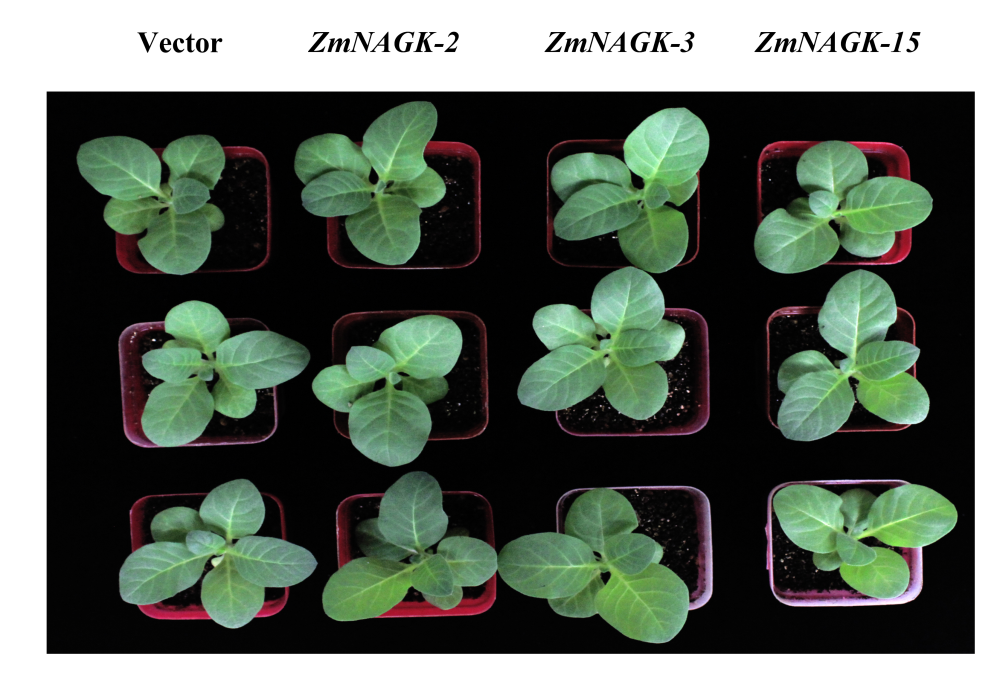 Supplemental Figure 2 Phenotype of ZmNAGK transgenic and vector-transformed plants under non-stress conditions.